HSLI Website report Submitted by Stacey Knight-Davis November 8, 2016This report requires no board actionOn 8/2/2016 a new Memorial page was added to the website. This page runs from Wordpress. Roy and I worked on the design.  The URL is http://hsli.org/memorial/Sessions, June 15, 2016 to November 7, 2016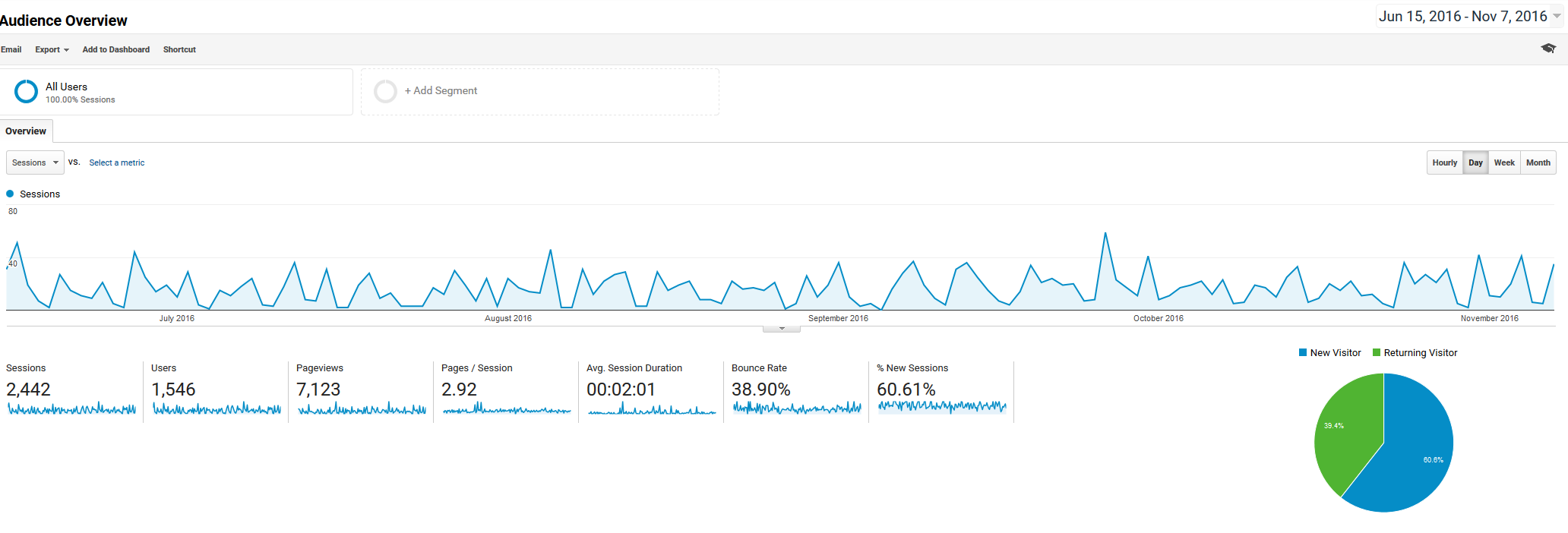 Website page views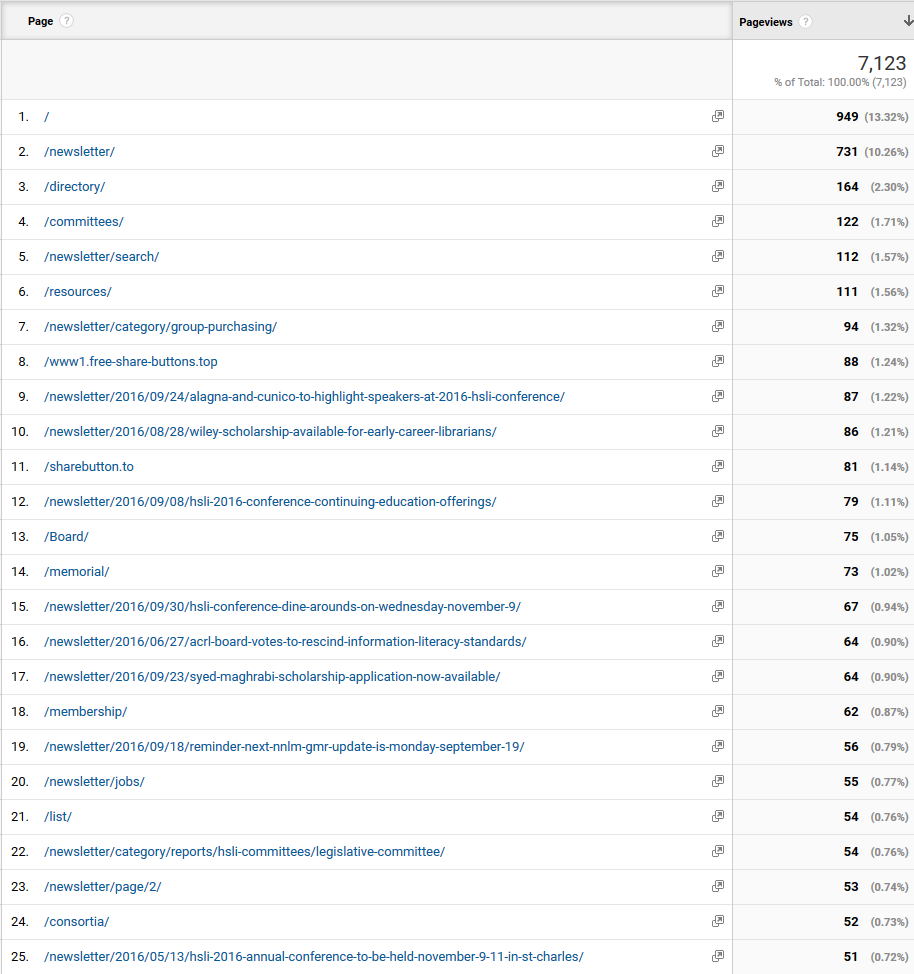 Facebook views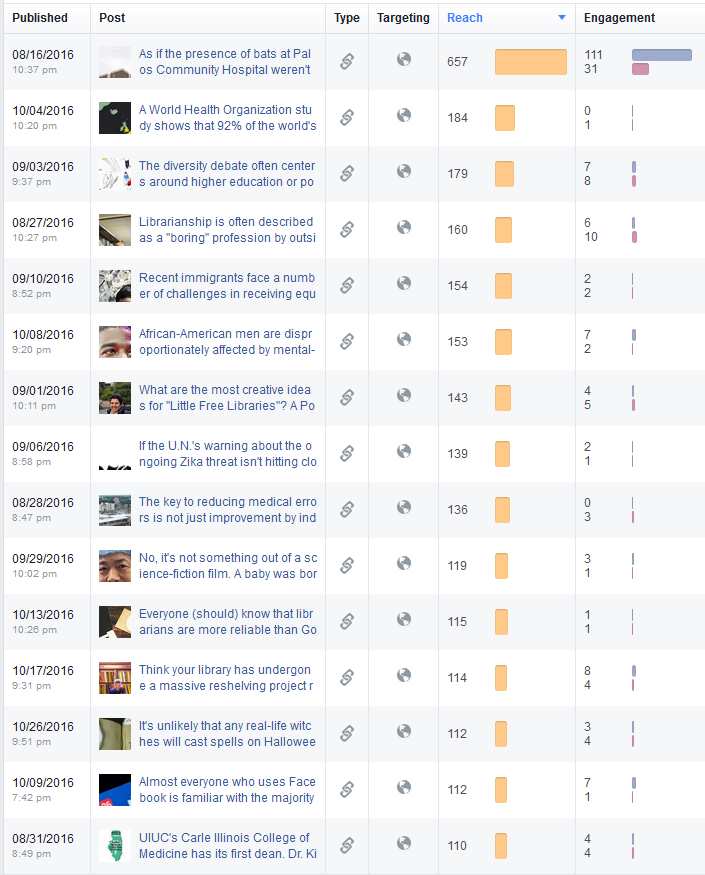 